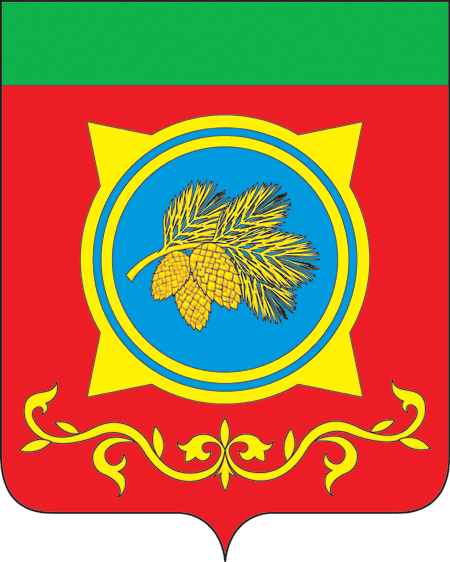 Российская Федерация Республика Хакасия Администрация Таштыпского  районаРеспублики ХакасияПОСТАНОВЛЕНИЕ14.09.2023 г.                                        с. Таштып                                                  № 434О подготовке и проведении мероприятия «Школа безопасности»		В целях реализации государственной молодежной политики в Таштыпском районе и поддержки молодежи, развития их творческого потенциала, поддержки деятельности молодежных и детских общественных объединений, в целях профилактики асоциальных проявлений среди молодёжи, пропаганды здорового образа жизни, привлечения населения к активным занятиям физической культурой и спортом, руководствуясь п. 27 ч.1 ст. 15 Федерального закона «Об общих принципах организации местного самоуправления в Российской федерации» №131-Ф3 от 06.10.2003г, в соответствии п. 3 ч.1 ст.29 Устава  Таштыпского района от 24.06.2005 г, Администрация Таштыпского района постановляет:1. Провести 22 сентября 2023 года мероприятие «Школа безопасности» на территории спортивного комплекса «В.М Майнагашева»2. Утвердить состав организационного комитета по проведению мероприятия (Приложение 1).	3. Утвердить план мероприятия (Приложение 2).4. Утвердить программу проведения мероприятия (Приложение 3).5. Управлению финансов Администрации Таштыпского района провести финансирование мероприятий по  подпрограмме «Комплексные меры противодействия злоупотреблению наркотикам и их незаконному обороту»   согласно смете (приложение 4).6. Начальнику отдела ГО и ЧС и МР Администрации Таштыпского района А.К.Бугаеву  организовать и обеспечить немедленное реагирование всех сил и средств Таштыпского районного звена территориальной подсистемы единой государственной системы предупреждения и ликвидации чрезвычайных ситуаций Республики Хакасии на все возникающие кризисные ситуации.                7. Рекомендовать:      	           1) Начальнику Отд. МВД России по Таштыпскому району, А.В. Гоцелюк (по согласованию) в период подготовки и проведения мероприятия  обеспечить охрану общественного порядка в месте проведения мероприятий.      	          2) Начальнику отряда противопожарной службы №6 Республики Хакасия В.А. Боргоякову (по согласованию в период подготовки и проведения мероприятия:                  а) организовать корректировку плана мероприятий по предупреждению чрезвычайной ситуации;		б) приблизить дислокацию спецавтотранспорта противопожарной службы, обеспечивающее кратчайшее время их развёртывания при возникновении чрезвычайных обстоятельств;		3) главному врачу ГБУЗ «Таштыпская ЦБ» Р.М.Чудаан-Оол (по согласованию)  в период подготовки и проведения мероприятия:		а) расположить скорую медицинскую помощь в местах, обеспечивающих кратчайшее время их прибытия при возникновении чрезвычайных обстоятельств;		б) подготовить дополнительные койко-места, на случай возникновения кризисной ситуации.      8.  Контроль	за исполнением данного постановления возложить на И.о.  первого заместителя Главы Таштыпского района  Е.Г.Алексеенко.Глава Таштыпского района                                                                      Н.В.ЧебодаевПриложение 1к постановлению Администрации Таштыпского районаот 14  сентября 2023 г. № 434Состав организационного комитета по подготовке и проведению мероприятия «Школа безопасности»   Начальник общего отдела                                                                  Е.Т. Мамышева Приложение 2к постановлению Администрации Таштыпского районаот 14 сентября  2023г. № 434План по подготовке  проведению мероприятия «Школа безопасности» в  Таштыпском районе   Начальник общего отдела                                                                Е.Т. Мамышева                                                                                   Приложение 3к постановлению Администрации Таштыпского районаот 14 сентября 2023г. № 434Место проведения, сроки проведения, программа мероприятия «Школа безопасности»  в  Таштыпском районеМесто проведения:Соревнования проводятся на стадионе «Урожай», спортплощадке МБОУ «Таштыпская школа-интернат №1» Сроки проведения:22 сентября 2023г. Заезд команд до 09.30 час.Программа мероприятий:22 сентября 2023г.10.00 – 10.30  торжественное открытие в спортзале МБУ «Таштыпская спортивная школа»11.00 час. - 14.00 час.   соревнования по видам:- «Комплексное силовое упражнение»;- «Маршрут выживания»;- «Пожарно-тактическая полоса».15.00 – 15.30 - подведение итогов15.30- отъезд домойНачальник общего отдела                                                               Е.Т. МамышеваSS Приложение 4к постановлению Администрации Таштыпского районаот 14 сентября 2023 г.№ 434СМЕТАрасходов на проведение мероприятий «Школа безопасности»Расходы:Расходы на награждение — 3000 руб.Приобретение расходных материалов — 2000 руб.           ( фалы статика, карабины)Итого по смете:  5000  (Пять тысяч рублей 00 коп.) Начальник общего отдела                                                                 Е.Т. Мамышева№Ф.И.О.Занимаемая должность1Е.Г.АлексеенкоИ.о. первого заместителя главы Таштыпского района  2А.К.БугаевНачальник отдела по делам ГО,ЧС и МР Администрации Таштыпского района3Н.А. Рыженко Руководитель МКУ «Управления образования   Администрации Таштыпского района»4Л.Г.СипкинаРуководитель МКУ «УК Администрации Таштыпского района»5Л.Г. ТопоеваСпециалист МКУ «Управления образования   Администрации Таштыпского района»6Т.П.СкомороховаДиректор МБУ ДО «Таштыпский ЦДТ»7Н.А.АлексеенкоРуководитель управления финансов Администрации Таштыпского района9А.А. БоргояковНачальник отряда противопожарной службы №6 Республики Хакасия (по согласованию).10Р.М.Чудаан-ОолГлавный  врач ГБУЗ  РХ « Таштыпская РБ» ( по согласованию)11А.В.ГоцелюкНачальник Отд. МВД России по Таштыпскому району (по согласованию)12О.А. СагатаевНачальник отдела спорта, туризма и молодежной политики администрации Таштыпского района№МероприятияСроки проведенияОтветственные1Создание оргкомитетаПроведение заседаний оргкомитетасентябрьАлексеенко Е.Г.2Организация и проведение соревнований22 сентябряН.А. Рыженко3Обеспечение финансированияДо 20 сентябряН.А.Алексеенко4Торжественное открытие, закрытие22 сентябряТРДК,  УКМиТ5Медицинское обеспечение22 сентябряР.М.Чудаан-Оол6Охрана общественного порядка22 сентябряА.В.Гоцелюк7Пожарная безопасность22 сентябряВ.А. Боргояков